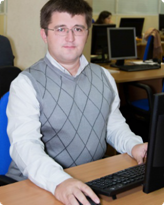 Aleksei  KonstantinovAleksei  KonstantinovAleksei  KonstantinovCONTACT173008 Russia, Velikiy Novgorod,Ulitsa Bolshaya Sankt-Peterburgskaya apartment, 124b, 63E-mail:novtechtrans@gmail.comWebsite:http://www.proz.com/profile/942848Phone:	+7-911-644-15-16EDUCATIONGerman and English2000 — 2005Faculty of Foreign Languages, Karelian State Pedagogical University, PetrozavodskSpecialization — teacher of German and English.WORK  EXPERIENCEPetrozavodskmash Branch of JSC AEM-technology, PetrozavodskDec 2020 — May 2021Translation Team SpecialistTranslation and proofreading of various reports, protocols, specifications, other process and regulatory documentation required for statutory activity of company — manufacture of nuclear power plant equipment. Interpretation for foreign inspectors representing customers during inspections of equipment manufacture.Janus Worldwide, Saint-Petersburg OfficeApr 2012 — Sep 2018EditorTranslation and editing of various texts, mostly translated from German into Russian (much more seldom - from English into Russian and from Russian into German).Translated 919000 words and proofread 5383000 words (as per September 2018). Still working with the company as freelance translator and editor. Mastered a lot of various CAT systems and other software necessary for work.OOO GT-ATS, Saint-PetersburgApr 2011 — Apr 2012Customs managerTranslation of business letters, contracts, phone conversations etc. necessary for statutory activity by the Russian subsidiary of German group of companies Goldschmidt-Thermit. Translation of various manuals related to accounting for accounting department. Customs registration of consumables and equipment purchased from Germany. Execution of various orders coming from subsidiary's general manager.Achieved the ability of handling in stress as well as the ability of doing many things simultaneously. Improved the skills of translation regarding the subjects "rail welding" and "accounting".OOO GT-ATS, Saint-PetersburgMar 2010 — Mar 2011Part-time translator and interpreterTranslation of business letters, contracts etc. necessary for performing of statutory activity of the Russian subsidiary of German group of companies Goldschmidt-Thermit. Translation of various manuals related to accounting for accounting department.Achieved high translation quality level regarding the subjects "rail welding" and "accounting".ZAO SGS Vostok Limited, Saint-PetersburgFeb 2009 — Aug 2010Part-time technical translatorTranslation of various technical documentation and drawings necessary for company statutory activity.Mastered the skills of translation of PDF files and drawings in AutoCAD. Translated several huge documentation packs for Vyborg shipyard. Achieved a high translation quality level regarding the subjects "machinery", "automation" and "engineering".OOO Mortechnologii, Saint-PetersburgFeb 2009 — Mar 2010Part-time translatorTranslation of various manuals and instructions related to shipbuilding. Elaborated skills of translation regarding the subject "shipbuilding".Group of companies "Real Estate Bulletin", Saint- PetersburgJun 2008 — Feb 2009German-Russian translator and editorTranslation of real estate items' descriptions offered by the partners for sale into Russian and posting them on the company's website. Verbal and written communications with company's partners. Search for new potential partners. Elevated the skills of translation regarding the subject "real estate".Non-commercial fund "Ice hockey for children", Saint-PetersburgAug 2006 — Nov 2006English-German-Russian translator and editorUpdate of German, English and Canadian versions of the site www.iceteams.net (not active anymore) about children ice hockey teams.SKILLSCATs: Trados Studio 2017/2019/2021, Passolo, MemoQ, Déjà Vu, Wordfast, Transit XV and NXT, Across, Translation Workspace, Idiom World Server, Memsource Editor.Other software: ApSIC Xbench, Microsoft Office, LibreOffice, Adobe Acrobat (including editing of PDFs), Change Tracker.Language pairs: German-Russian, English-Russian, Russian-German, Russian-English.Areas of expertise: automotive industry, machine building, shipbuilding, various manuals for household appliances, contracts, business letters, etc. Experience in localization of various software and games, subtitling, translation for voice-over.REFERENCESReferences available upon request.